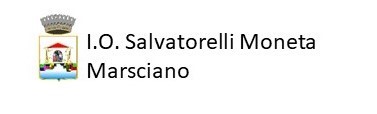 PROGRAMMA: ERASMUS +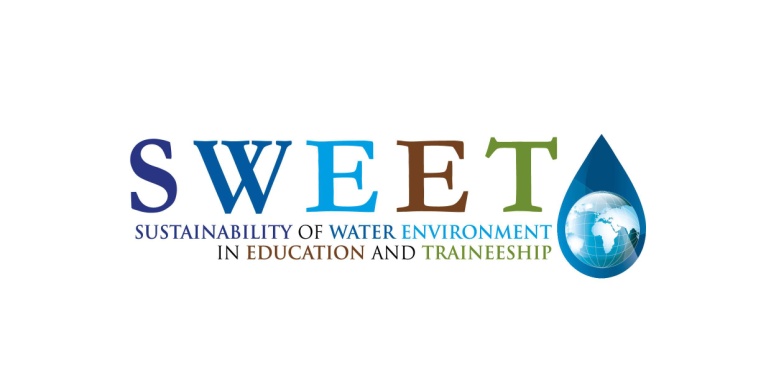 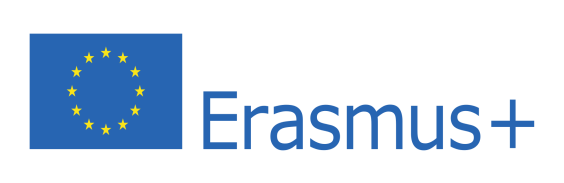 AZIONE: KA1 “MOBILITA’ INDIVIDUALE AI FINI DELL’APPRENDIMENTO”AMBITO: VET (Vocational Educational Training - Istruzione e formazione professionale)PROGETTO: SWEET: Sustainability of Water Enviroment in Education and TraineeshipProg. n° 2019-1-IT01-KA102-007184contact  Information 
Name 
Address 
City, State, Zip Code 
Phone Number 
Email Address DateSalutation
Dear Mr./Ms. Last Name, (leave out if you don't have a contact) First Paragraph 
In the first paragraph, tell why you are writing.Middle Paragraph(s)Draw attention to anything in your background that would make you a viable candidate for the position. Amplify or clarify your specific achievements, , indicate how your experience or education fits the requirement of the position.Final Paragraph Conclude your application letter by thanking the employer for considering you for the position. Indicate your excitement or motivation for the position. Complimentary CloseSincerely, Signature (Allow four spaces for your signature. And don't forget to sign in pen.)Your Name